ЛУЦЬКА  РАЙОННА  РАДА  ВОЛИНСЬКОЇ  ОБЛАСТІРОЗПОРЯДЖЕННЯПро нагородження Почесною грамотою Луцької районної ради Матусевича С.В.Відповідно до пункту 18 частини 6, частини 7 статті 55 Закону України «Про місцеве самоврядування в Україні», клопотання Добровільної благодійної організації «Спілка Чорнобиль» від 18.03.2021 №8:            Нагородити Почесною грамотою Луцької районної ради Матусевича Сергія Васильовича – члена правління Луцької районної організації «Спілка Чорнобиль» за самовіддану працю, мужність і героїзм, проявлені при ліквідації наслідків на Чорнобильській АЕС та з нагоди особистого ювілею.Голова районної ради                                               Олександр ОМЕЛЬЧУКЦведель, 722421      25.03.2021Луцьк                         №19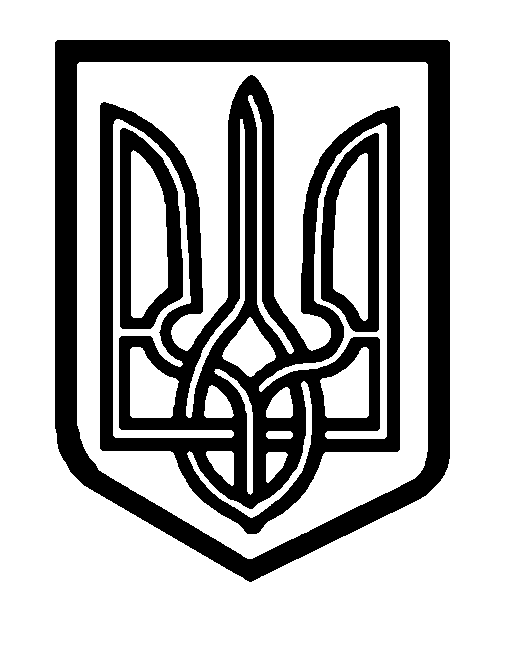 